Palomilla de Nopal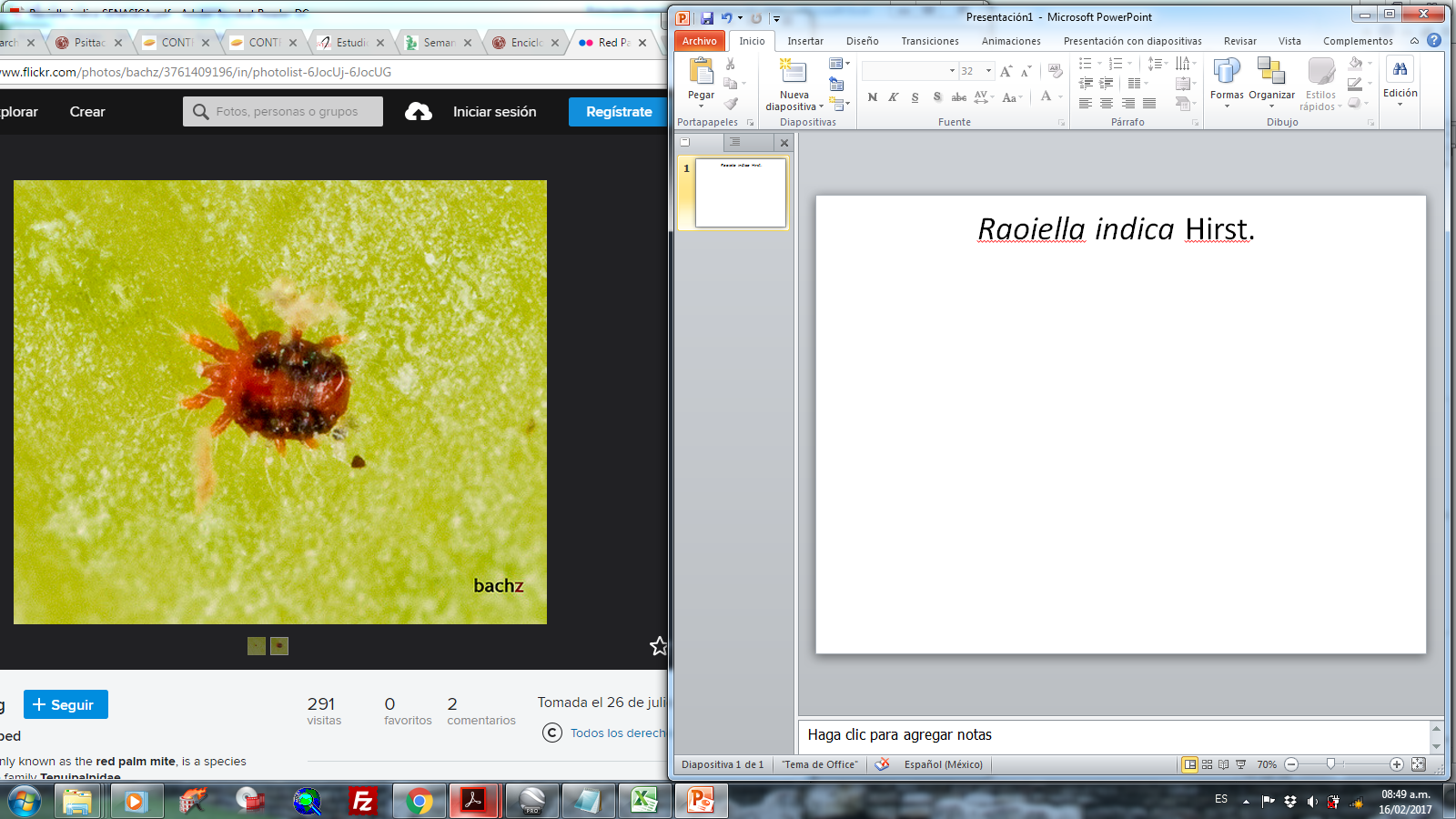 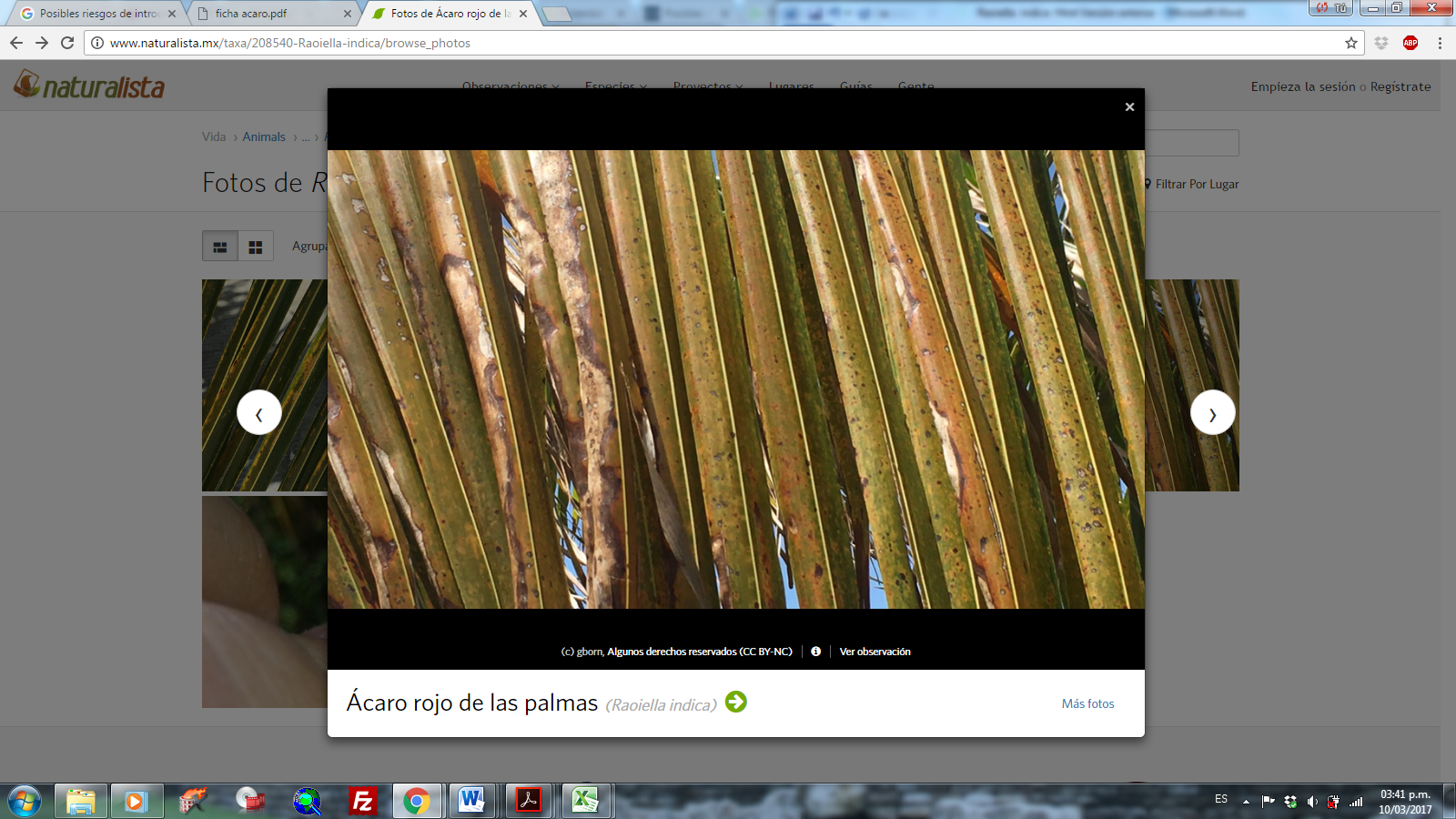 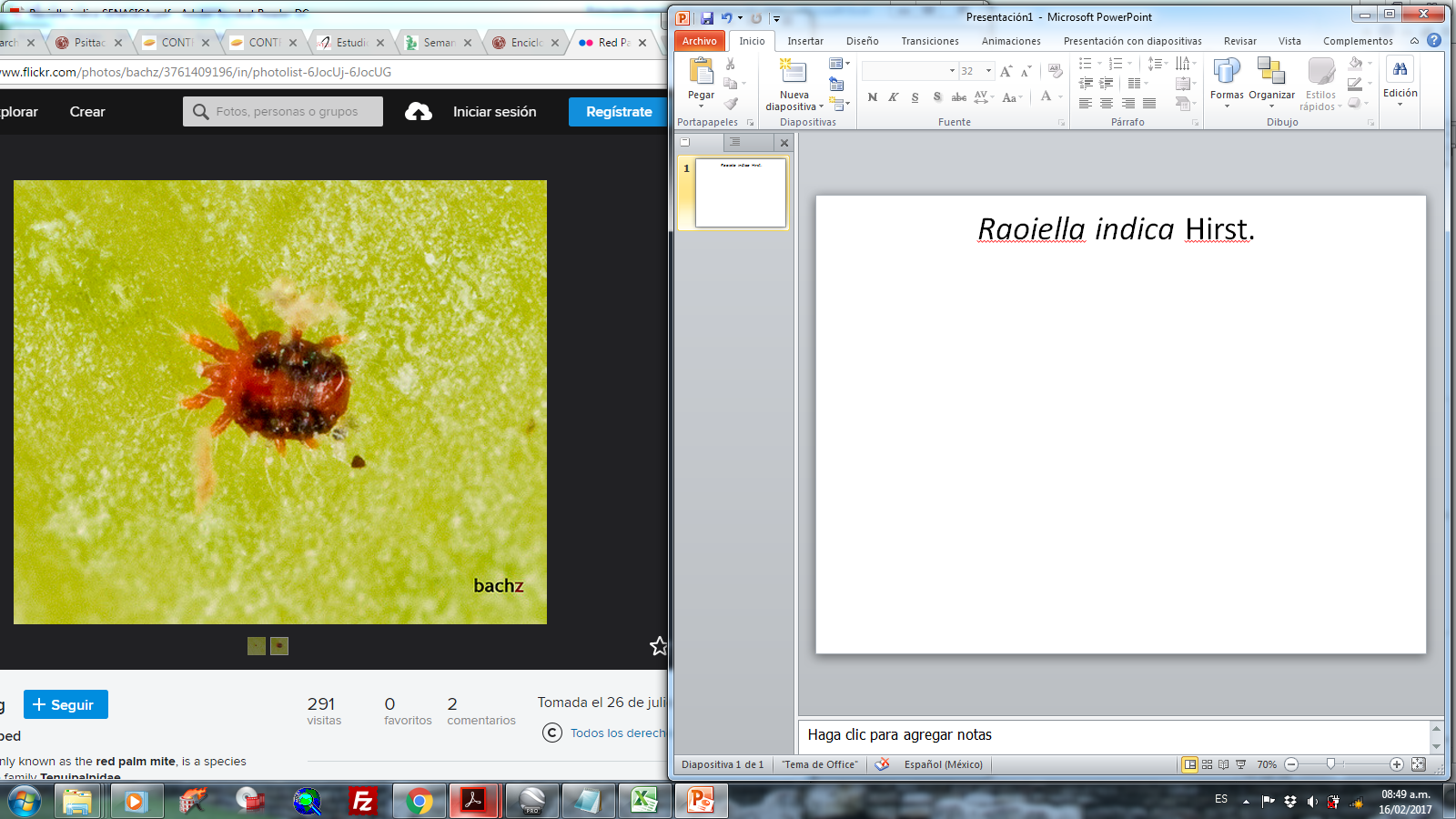 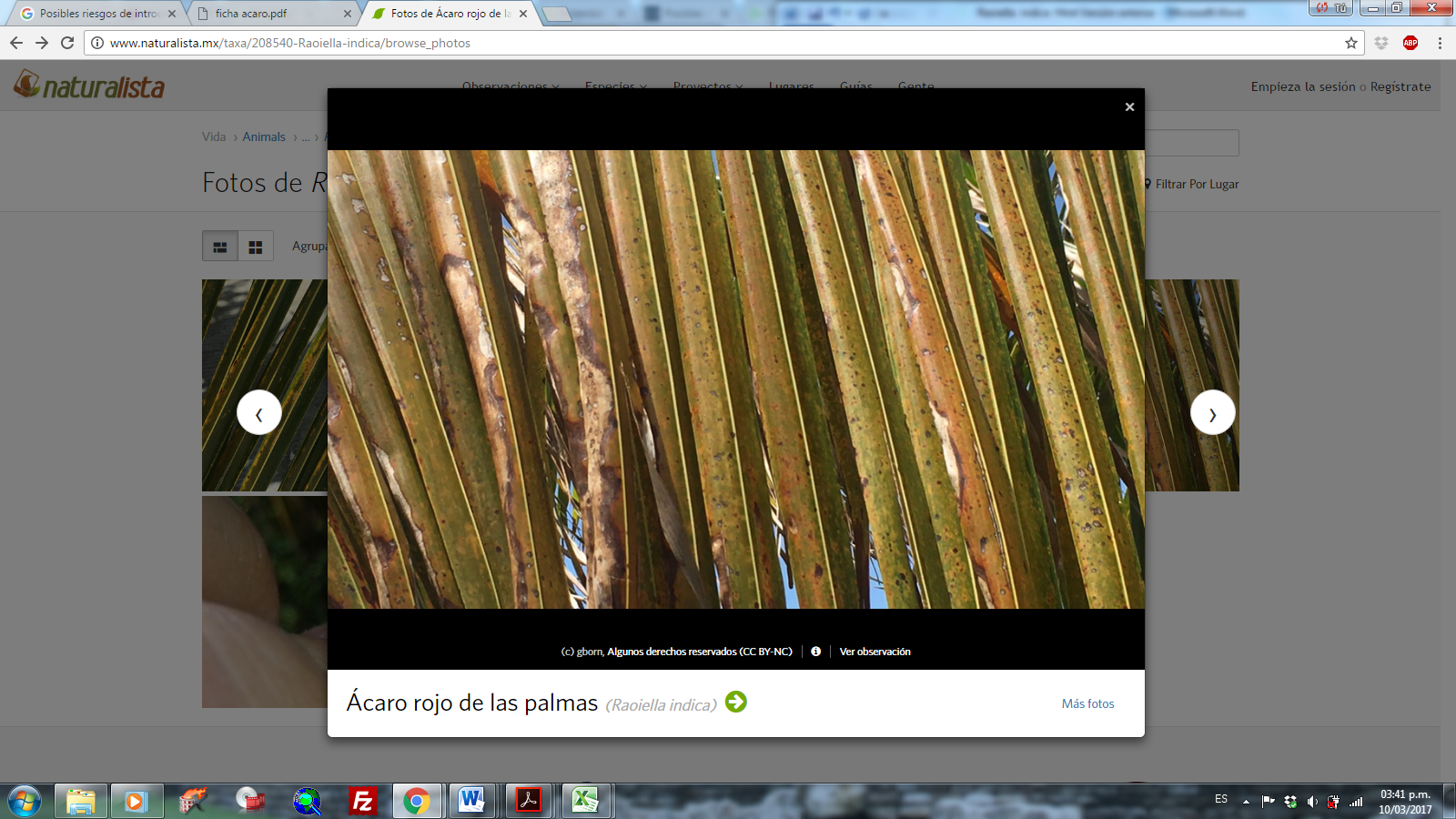 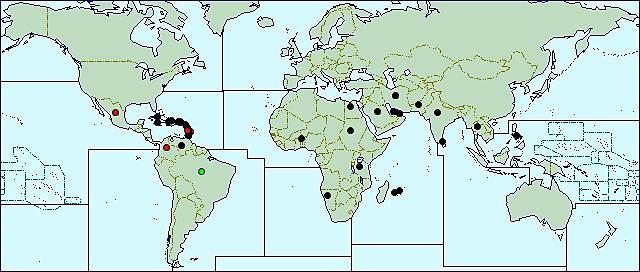 